Publicado en Madrid el 11/02/2019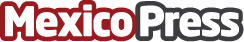 El Centro Europeo de Postgrado CEUPE ofrece 11 nuevas Maestrías Oficiales convalidables en cualquier paísCEUPE comienza a ofrecer a sus alumnos Doble Titulación Oficial mexicana y europea para todas sus Maestrías Oficiales internacionales sujetas a Reconocimiento de Validez Oficial de Estudios (RVOE) de la Secretaría de Educación Pública (SEP) de México, a través del acuerdo internacional con el Centro de México CESUMADatos de contacto:Marketing y ComunicaciónCentro Europeo de Postgrado CEUPE918295892Nota de prensa publicada en: https://www.mexicopress.com.mx/el-centro-europeo-de-postgrado-ceupe-ofrece-11 Categorías: Internacional Derecho Finanzas Educación Marketing E-Commerce http://www.mexicopress.com.mx